Die Schulung…Block I Samstag, 15.09.2018 und Sonntag, 16.09.2018 in Heisfelde (ohne Übernachtung!)Block IISamstag, 20.10.2018 und Sonntag, 21.10.2018 – Ort nach AbspracheBlock IIISamstag, 24.11.2018 und Sonntag, 25.11.2018 – Ort nach Absprache______________________________________Lerninhalte:Gruppenpädagogiku.a. Gruppen leiten, Motivation & Ziele, Methodik Entwicklungspsychologieu.a. Lebenswelten von JugendlichenSpielepädagogikErlebnispädagogikRechtsfragen in der Jugendarbeitu.a. Kindeswohlgefährdung, Kinderrechte und Nähe & DistanzRhetorik Religionspädagogiku.a. Andachtsgestaltung und theologische GrundlagenJuLeiCaJugendleiterInnenschulung für Jugendliche(zertifizierte Ausbildung)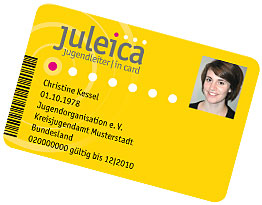 Veranstalter:Ev.-ref. Jugendbüro Südl. Ostfriesland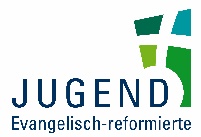 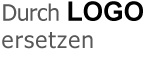 Über uns Diese Schulung wird kooperativ durch-geführt von:Robin TerhaagJugendreferentEv.-ref. Kirche – SVB Südl. OstfrieslandKurzinfo – Block I:Die Anmeldefrist für die Anmeldung bei dieser Schulung ist zum 31.08.2018!Die weiteren Wochenenden werden ebenfalls kostenlos sein. Anmeldung:Hafenstr. 2326789 LeerTel.: 0176-41146313robin.terhaag@reformiert.dewww.erj-ostfriesland.deAnmeldebogenName: _______________________________Vorname: _____________________________Geburtstag: ___________________________In der Jugendarbeit tätig       Ja            NeinAdresseStraße, Nr.: __________________________________________________________________PLZ, Ort: ____________________________________________________________________E-Mail: ________________________________Sonstigesvegetarisch        o            glutenfrei        oHiermit melde ich mich verbindlich zur Schulung „JuLeiCa“ an und erkläre, dass ich die genannten Inhalte und Kosten akzeptiere.______________________________________ Datum, Ort______________________________________Unterschrift TeilnehmerIn / Erziehungsberechtigter